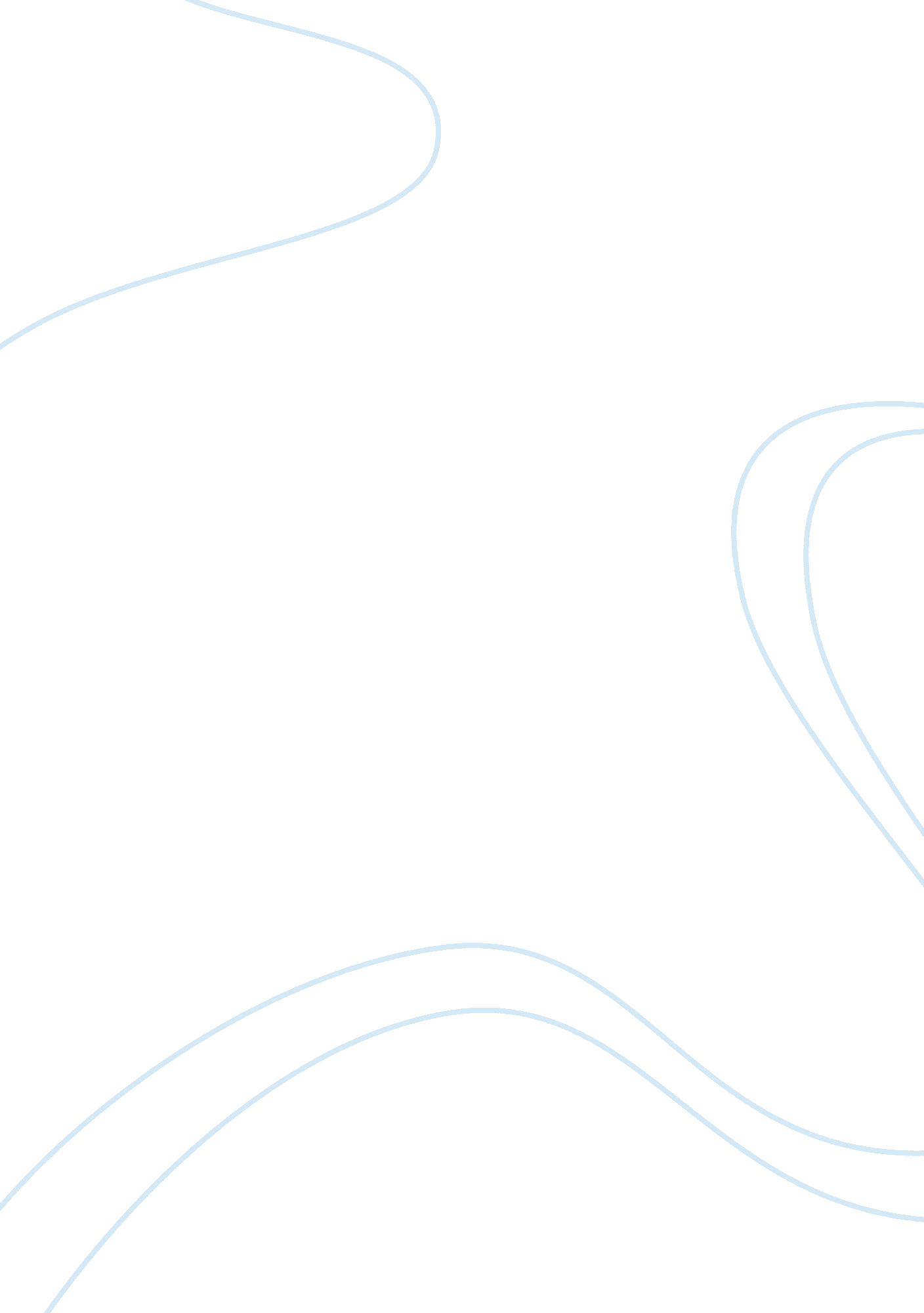 The final schema that was implemented for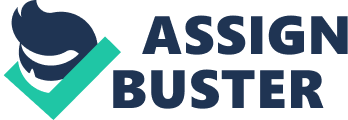 The project includes: Basic page templates. The slider on the home page which is manually made using pods Slider, which came bundled as a part of the theme. It can be accessed and edited from the main WordPress menu which appears on the left. Below slider section, all categories of products are displayed. On clicking on individual category image, it is redirect to individual category page. At the bottom we have featured products and new arrivals of product in slider format. Below that we have mil subscription field. And page is ended with footer. About us page contains details of the Texel. It is redirected from the about us section in menu. Contact us contains contact form 7 to send details. Location of the company is mentioned in google map. Our product Page contains details of all the products categorised based on the categories of individual product which on clicking redirect to individual product page which describe the details and features of an individual product. Add to enquiry is place in order to place an enquiry for individual product. Left section is populated with categories which on clicking redirect to individual category page, where all the product under that category is kept. PhpMyAdmin is a free software tool written in PHP, intended to handle the administration of MySQL over the Web. phpMyAdmin supports a wide range of operations on MySQL and MariaDB. Frequently used operations (managing databases, tables, columns, relations, indexes, users, permissions, etc.) can be performed via the user interface, while you still have the ability to directly execute any SQL statement. The final database schema, shown above, consists of all the tables, including the ones offered by WordPress. It is the final schema that was implemented for the project. There are 28 tables used for construction of the website. When admin or user perform any operation on front end, the query is executed by the corresponding tables and data gets updated in database. 